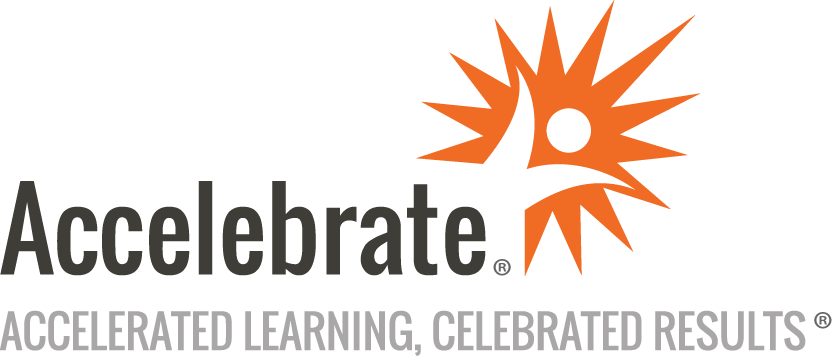 Introduction to VueCourse Number: SCRPT-160
Duration: 3 daysOverviewAccelebrate's Introduction to Vue training course teaches experienced JavaScript developers the core concepts of Vue and how to use the framework to build robust Model-View-ViewModel applications.PrerequisitesAll attendees must be experienced JavaScript developers with a fairly advanced understanding of JavaScript, including prototypes and functions as first-class citizens.  If your group doesn’t yet have this experience, we could readily add one or two days to the beginning of your course to appropriate prepare them.MaterialsAll attendees receive comprehensive courseware.Software Needed on Each Student PCGoogle ChromeOther modern browsers as desiredIDE/development environment of your choiceNodeOther free software and lab files that Accelebrate would specifyObjectivesUnderstand the difference between single-page web applications and other JavaScript usesArticulate what Vue.js is and why it is useful in both scenariosLearn Vue.js coding and architecture best practices, including project layout and component managementSet up and manage projects with the Vue.js CLIAdd, remove, and manage features with the Vue.js CLIUse Vue’s reactivity features to build fresh, snappy user interfacesWield the power of dynamic CSS thanks to Vue’s CSS manipulation capabilitiesComprehend the differences among Vue’s data, computed, and method propertiesLeverage Vue’s template language and directives in the HTML portion of componentsManage forms and respond to user inputCommunicate with a back-end server to retrieve data for Vue componentsWrite effective and efficient unit and integration tests for Vue.js applicationsOutlineIntroduction and Setup IntroductionsVerify setup Node.js and npmIDEGitClass repoWhat is Vue.js?What does Vue do for me?Core concepts in Vue.js Including Vue into a pageReactive renderingThe Vue.js instanceInstances vs componentsThe Vue CLIThe Vue devtoolsComponents and Instances The Vue instance Instance data with the data propertyActions with the methods propertyAttaching methods to eventsLifecycle methodsVue components Differences with a Vue instanceChanges to the data propertyChanges to methodsWhen should I use components, when should I use the instance?The single file componentTesting in Vue.js Testing instancesTesting against componentsTemplates Rendering a variable in a templateBinding propertiesBinding eventsTesting templatesOptimizing with computed propertiesWhen to use a computed property vs dataInteractions between computed, data, and methodsWatching for changesTesting watchesWorking with Components Registering components Global vs local registrationModule systemsRegistering common componentsProperties Passing properties to a componentProperty typesValidating propertiesTesting propertiesAttribute inheritanceEvent Handling In-line vs method handlersTesting event handlingEvent modifiersPicking up keyboard eventsCustom Events Custom event conceptsNaming custom eventsBinding to native events over custom eventsUsing .syncControl Structures Conditionals with v-if v-elsev-else-ifHiding and showing with v-show v-show vs v-ifTesting conditionalsLoops with v-for Basic v-forState management and watching for changesSorting and filteringTesting loopsCSS Bindings Binding CSS classes Object syntaxArray syntaxChecking CSS with testsBinding inline CSS styles Object syntaxArray syntaxWorking with Forms Using v-modelSpecific form controls Text fieldsCheckboxes and radio buttonsSelects / Drop-downsMulti-line text fieldsTesting form controlsModifiers for v-modelForms and custom eventsSlots What is a slot and what does it do?The v-slot attributeSharing data between slots Scoped slotsManaging content with slots Named slotsDynamic namesTesting slot behaviorConclusion